	დანართი N14            მოდული ზოგადი ინფორმაცია2.  სტანდარტული ჩანაწერები.3.  დამხმარე ჩანაწერები 3.1.  სწავლებისა და შეფასების ორგანიზება3.2. საათების განაწილების სქემა3.3. მოდული ხორციელდება:  შპს საზოგადოებრივი კოლეჯი თბილისის N1 სამედიცინო სასწავლებლის ფარმაცევტულ კაბინეტ-ლაბორატორიაში (A-C გარემოში) II-სართული  ოთახი N14;  ოთახი N16.3.4. სასწავლო რესურსი1. მონიავა, ჯ. ,,წამალთა ტექნოლოგიის თეორიული საფუძვლები“, თბ. 2011 (1,2,3)2. ღუდუშაური, ნ. ,,სააფთიაქო წამალთა ტექნოლოგია“, თბილისი, 2002 წ. (1,2,3)3. გრძელიშვილი, შ. ,,სამედიცინო და ფარმაცევტული საქონელმცოდნეობა“, თბილისი, 2006 (4)3.5. სპეციალური საგანმანათლებლო საჭიროების (სსსმ) და შეზღუდული შესაძლებლობების მქონე (შშმ) სტუდენტების სწავლებისათვისსაჭიროების შემთხვევაში, სპეციალური საგანმანათლებლო საჭიროების მქონე სტუდენტისთვის  შპს საზოგადოებრივი კოლეჯი თბილისის N1 სამედიცინო სასწავლებლის მიერ შემუშავდება ინდივიდუალური სასწავლო გეგმა, რომელიც ეფუძნება პროფესიულ საგანმანათლებლო პროგრამას/მოდულს და წარმოადგენს მის მოდიფიკაციას (მისაღწევი სწავლის შედეგების თვისობრივ ან რაოდენობრივ ცვლილებას) და/ან აკომოდაციას (სწავლებისა და შეფასების მიდგომებში ცვლილებას მისაღწევი სწავლის შედეგების ცვლილების გარეშე) და, შესაბამისად, აზუსტებს  სპეციალური საგანმანათლებლო საჭიროების მქონე სტუდენტისთვის საჭირო  დამატებით საგანმანათლებლო მომსახურებას. ინდივიდუალური სასწავლო გეგმა გამოიყენება როგორც სახელმძღვანელო სპეციალური საგანმანათლებლო საჭიროების მქონე პროფესიული სტუდენტის საგანმანათლებლო პროცესის განხორციელებისთვის. ინდივიდუალური სასწავლო გეგმის ფარგლებში სპეციალური საგანმანათლებლო საჭიროების მქონე სტუდენტის მიმდინარე შეფასება ხორციელდება ინდივიდუალურად, განსაზღვრულ მისაღწევ სწავლის შედეგებთან, ხოლო საბოლოო შეფასება და კრედიტების მინიჭება -საგანმანათლებლო პროგრამის/მოდულის მოთხოვნებთან მიმართებით.მოდულის განმახორციელებელი:                                                                                                   პროფესიული    საგანმანათლებლო    პროგრამის    დანართი N14           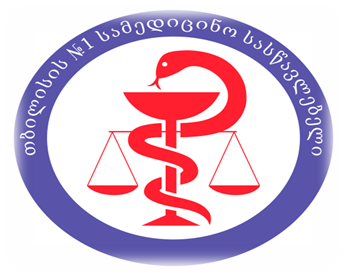 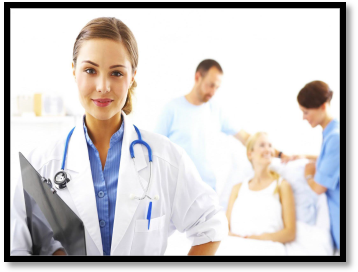 2019 წელისარეგისტრაციო ნომერი 0911011სახელწოდებამყარი  და რბილი წამლის ფორმების მომზადებაგამოქვეყნების/ცვლილების თარიღი	21/05/2018მოცულობა კრედიტებში5მოდულზე დაშვების წინაპირობასამედიცინო და ფარმაცევტული ტერმინოლოგია,ნივთიერებათა კლასიფიკაცია და მათი ფიზიკურ-ქიმიური თვისებები,სანიტარიულ-ჰიგიენური ნორმების, გარემოსა  და უსაფრთხოების წესების დაცვა ფარმაცევტულ დაწესებულებაშიმოდულის აღწერამოდულის დასრულების შემდეგ პირს შეუძლია:  მყარ და რბილ წამლის ფორმებზე  რეცეპტის შინაარსის გაგება, რეცეპტში შემავალი ინგრედიენტების ასაღები რაოდენობის განსაზღვრა, ფხვნილის, მცენარეული ნაკრების, საცხის, პასტის, ლიმინიმენტის სუპოზიტორების მომზადება რეცეპტში აღნიშნული ინგრედიენტების თვისებების გათვალისწინებით, შფუთვა- მარკირებასწავლის შედეგებიშესრულების კრიტერიუმებიკომპეტენციის პარამეტრების ფარგლებიშეფასების მიმართულებებიმყარი და რბილი წამლის ფორმების რეცეპტის შინაარსზე მსჯელობაგანმარტავს მყარ და რბილ წამლის ფორმებს;კითხულობს ლათინურ ენაზე გამოწერილ რეცეპტის ნიმუშს;რეცეპტის მიხედვით ადგენს  მოსამზადებელი მყარი წამლის ფორმის სახეობას;რეცეპტის მიხედვით ადგენს მოსამზადებელი რბილი წამლის ფორმის სახეობას; ლათინურად გამოწერილ რეცეპტზე აკეთებს განმარტებებს ქართულ ენაზე.რეცეპტების ნიმუშები: ფხვნილების, მცენარეული ნაკრებების, მალამოების, პასტბის ლინიმენტების, სუპოზიტორების შესახებ შევსებული რეცეპტების ნიმუშებიგამოკითხვამყარი და რბილი წამლის ფორმების მომზადების, დაფასოებისა და მარკირების შესახებ მსჯელობა აღწერს  სააფთიაქო სასწორებს და  საწონებს, სააფთიაქო პრაქტიკაში აწონვის წესებს;ინგრედიენტების ასაღები რაოდენობის გაანგარიშებისას ითვლისწინებს რეცეპტის გამოწერის წესს;ადგენს რეცეპტში გამოწერილ ძირითადი და დამხმარე ნივთიერებებს;სახელმწიფო ფარმაკოპის მიხედვით ადგენს რეცეპტში შემავალი ინგრედიენტების ფიზიკურ-ქიმიურ თვისებებს;რეცეპტში შემავალი ინგრედიენტების თვისებებიდან გამომდინარე არჩევს  რბილი და მყარი წამლის ფორმის მომზადების მეთოდს;განმარტავს დაფასოებისა და მარკირების პროცედურების მნიშვნელობას.სრულადაა ასახული შესრულების კრიტერიუმებშიგამოკითხვარეცეპტში შემავალი ინგრედიენტების ასაღები რაოდენობის განსაზღვრა ადგენს რეცეპტში რბილი და მყარი წამლის ფორმის წონას;ადგენს რეცეპტში გამოწერილი ინგრედიენტების ასაღებ რაოდენობას.სრულადაა ასახული შესრულების კრიტერიუმებშიპრაქტიკული დავალება დაკვირვებითფხვნილის, მცენარეთა ნაკრების, საცხის, პასტის, ლინიმენტის, სუპოზიტორების მომზადებაამზადებს სამუშაო ადგილს რეცეპტში შემავალი წამლის ფორმის მომზადების სპეციფიკის და უსაფრთხოების წესების გათვალისწინებით;რეცეპტში შემავალი ინგრედიენტების   ფიზიკურ-ქიმიური თვისებების მიხედვით და აფთიაქში/ლაბორატორიაში მუშაობის უსაფრთხოების წესების დაცვით ამზადებს წამალს.სრულადაა ასახული შესრულების კრიტერიუმებშიპრაქტიკული დავალება დაკვირვებითშეფუთვა-მარკირებაწამლის ფორმის სახეობიდან გამომდინარე.   ირჩევს შესაფუთ მასალას;ირჩევს შესაფუთ მასალას, წამლის ფორმაში შემავალი ინგრედიენტების თვისებებიდან გამომდინარე;წამლის ფორმისა და წონის შესაბამისად  ირჩევს შესაფუთ მასალას;რეცეპტის მიხედვით ავსებს ეტიკეტს.სრულადაა ასახული შესრულების კრიტერიუმებშიპრაქტიკული დავალება დაკვირვებითმყარი და რბილი წამლის ფორმების მომზადების, დაფასოების, შეფუთვის და მარკირების შესახებ ანგარიშის  ჩაბარება რეცეპტის მიხედვით მომზადებული წამლის ფორმის შესახებ ანგარიშს აბარებს   ფარმაცევტს; ნტდ-ს მიხედვით ანგარიშს აბარებს  გამოყენებული შესაფუთი მასალის შესახებ;ასაბუთებს გამოყენებული შესაფუთი მასალის შესაბამისობას წამლის ფორმასთან და ინგრედიენტების ფიზიკურ - ქიმიურ თვისებებთან;დეტალურად აღწერს მყარი და რბილი წამლის მომზადების, დაფასოების, შეფუთვის, მარკირების  პროცესს.სრულადაა ასახული შესრულების კრიტერიუმებშიგამოკითხვასწავლის შედეგითემატიკასწავლება-სწავლის მეთოდი/მეთოდებიშეფასების მეთოდი/მეთოდებიმტკიცებულება/მტკიცებულებები  სტუდენტის პორტფოლიოსთვის1ფხვნილები, როგორც ოფიციალური წამლის ფორმა. კლასიფიკაცია. მათი რეცეპტში გამოწერის წესი;მცენარეული ნაკრები, როგორც ოფიციალური წამლის ფორმა. კლასიფიკაცია. ნაკრებების გამოწერის წესები;საცხები, როგორც ოფიციალური წამლის ფორმა. კლასიფიკაცია. მათი გამოწერის წესი;ლინიმენტები, როგორც წამლის ფორმა. კლასიფიკაცია;სუპოზიტორიები, როგორც ოფიციალური წამლის ფორმები. კლასიფიკაცია. სუპოზიტორიის გამოწერის წესი.ლექცია- მასალის ახსნა, სასწავლო მასალის გადაცემა;სემინარი - დისკუსია ახსნილი მასალის გარშემო.წერითი  - ღია ან/და დახურული ტესტი, ესსე, თემა, კაზუსის და ამოცანის ამოხსნა და სხვა;ზეპირი - გამოკითხვა, დებატები, სიტუაციური ანალიზი, პრეზენტაციის წარმოდგენა და სხვა. სტუდენტების ჯგუფებად დაყოფა და მოცემულ თემებთან დაკავშირებით დისკუსიის წარმართვა, სტუდენტთა დისკუსიაში მონაწილეობის შეფასება.გამოკითხვა - ზეპირი ან/და წერილობითი მტკიცებულებაა) ზეპირი: პროფესიული განათლების მასწავლებლის/საგანმანათლებლო დაწესებულების წარმომადგენლის მიერ შევსებული ჩანაწერი/კითხვარი/შეფასების ფურცელი ან/და ვიდეოჩანაწერი ან/და აუდიოჩანაწერი; ბ) წერილობითი:  სტუდენტის მიერ წერილობით შესრულებული ნამუშევარი, რომელიც ადასტურებს ცოდნას, უნარს ან/და კომპეტენციას;გ) ელექტრონულად ჩატარებული გამოკითხვა: ელექტრონულად შესრულებული ნამუშევარი, რომელიც ადასტურებს ცოდნას, უნარს ან/და კომპეტენციას.2სააფთიაქო სასწორები და  საწონები, სააფთიაქო პრაქტიკაში აწონვის წესები;რეცეპტში გამოწერილი ძირითადი და დამატებითი ნივთიერებები;რეცეპტში შემავალი ინგრედიენტების ფიზიკურ-ქიმიურ თვისებები;რეცეპტში შემავალი ინგრედიენტების ფიზიკურ-ქიმიურ თვისებებიდან გამომდინარე რბილი და მყარი წამლის ფორმის მომზადების მეთოდის შერჩევა;დაფასოებისა და მარკირების პროცედურების მნიშვნელობა;სამკურნალო ნივთიერებების ასაღები რაოდენობის გაანგარიშება ფხვნილებში გამოწერის წესის გათვალისწინებით და მათი მომზადების წესი;დოზის გაანგარიშება ფხვნილებში;ინგრედიენტების ასაღები რაოდენობის გაანგარიშება ნაკრებში, გამოწერის წესის მიხედვით და მათი მომზადების წესი;სამკურნალო ნივთიერებების ასაღები რაოდენობის გაანგარიშება საცხებში, პასტებში, ლინიმენტებში, გამოწერის წესის გათვალისწინებით  და  მათი მომზადების წესი;სამკურნალო ნივთიერებების და მათი ფუძეების ასაღები რაოდენობების გაანგარიშება სუპოზიტორებში მათი გამოწერის წესის გათვალისწინებით და მათი მომზადების წესი;ფუძის ასაღები რაოდენობის გაანგარიშება ჩანაცვლების კოეფიციენტის გათვალისწინებით. ჩამოსხმის მეთოდით სუპოზიტორების მომზადებაის წესი.ლექცია- მასალის ახსნა, სასწავლო მასალის გადაცემა;სემინარი - დისკუსია ახსნილი მასალის გარშემო.წერითი  - ღია ან/და დახურული ტესტი, ესსე, თემა, კაზუსის და ამოცანის ამოხსნა და სხვა;ზეპირი - გამოკითხვა, დებატები, სიტუაციური ანალიზი, პრეზენტაციის წარმოდგენა და სხვა. სტუდენტების ჯგუფებად დაყოფა და მოცემულ თემებთან დაკავშირებით დისკუსიის წარმართვა, სტუდენტთა დისკუსიაში მონაწილეობის შეფასება.გამოკითხვა - ზეპირი ან/და წერილობითი მტკიცებულებაა) ზეპირი: პროფესიული განათლების მასწავლებლის/საგანმანათლებლო დაწესებულების წარმომადგენლის მიერ შევსებული ჩანაწერი/კითხვარი/შეფასების ფურცელი ან/და ვიდეოჩანაწერი ან/და აუდიოჩანაწერი; ბ) წერილობითი:  სტუდენტის მიერ წერილობით შესრულებული ნამუშევარი, რომელიც ადასტურებს ცოდნას, უნარს ან/და კომპეტენციას;გ) ელექტრონულად ჩატარებული გამოკითხვა: ელექტრონულად შესრულებული ნამუშევარი, რომელიც ადასტურებს ცოდნას, უნარს ან/და კომპეტენციას.3რეცეპტში რბილი და მყარი წამლის ფორმის წონა და მისი დადგენა;აფთიაქში/ლაბორატორიაში მუშაობის უსაფრთხოების წესების დაცვის უნარ-ჩვევების გამომუშავება;რეცეპტში გამოწერილი ინგრედიენტების ასაღები რაოდენობის დადგენა.მინი-ლექცია- მასალის ახსნა, სასწავლო მასალის გადაცემა;დისკუსია ახსნილი მასალის გარშემო;პრაქტიკული მეცადინეობა -მისი დანიშნულებაა კონკრეტული ამოცანების გადაწყვეტის საშუალებით თეორიული მასალის თანდათანობითი შესწავლა, რაც თეორიული მასალის დამოუკიდებლად გამოყენების ჩვევების გამომუშავების საფუძველია.პრაქტიკული მეცადინეობა -პრაქტიკული დავალების შესრულების დროს პროფესიული მასწავლებლის მიერ სტუდენტთა ზეპირი გამოკითხვა და სამუშაოს შესრულებაზე დაკვირვება ან/და დემონსტრირება ან/დასიტუაციური დავალებების განხილვა-შეფასება ან/დასტუდენტის მიერშესაბამისი დოკუმენტაციის შევსება და პროფესიული მასწავლებლის მიერ შევსებული დოკუმენტის შეფასება ან/და სტუდენტების ჯგუფებად დაყოფა და პრაქტიკული დავალების დროს ერთმანეთზე შესრულებითა და ზედამხედველობით ან/დაპრაქტიკული დავალების შესრულების დროს ლათინური ტერმინოლოგიის გამოყენება-შეფასება.პრაქტიკული დავალება დაკვირვებით - შესრულების მტკიცებულება და თეორიული გამოკითხვა პროფესიული განათლების მასწავლებლის/საგანმანათლებო დაწესებულების წარმომადგენლის მიერ წერილობითი ჩანაწერი/კითხვარი/შეფასების ფურცელი ან/და აუდიოჩანაწერი ან/და ქრონომეტრაჟით გადაღებული ფოტოები, რომელიც ასახავს სტუდენტის მიერ დავალების შესრულების პროცესს. 4სამუშაო ადგილის მომზადება რეცეპტში შემავალი წამლის ფორმის მომზადების სპეციფიკის გათვალისწინებით;რეცეპტში შემავალი ინგრედიენტების   ფიზიკურ-ქიმიური თვისებების გათვალისწინება  წამლის დამზადებისას;ფხვნილების მომზადების ზოგადი ტექნოლოგია. მარტივი და რთული ფხვნილების მომზადება წონით განსხვავებული ნივთიერებების შემცველობით. მქროლავი და ძნელად მოსასრესი ნივთიერებებით;ფხვნილების მომზადება ხვედრითი წონით განსხვავებული ნივთიერებებით;ფხვნილების მომზადება ექსტრაქტებით და სითხეებით;ფხვნილების მომზადება ტრიტურაციული ნარევებით;მცენარეული ნაკრების მომზადება სამკურნალო მცენარეული ნედლეულით და მათზე ეთერზეთებისა და  მარილების დამატებით;საცხების ფუძეების კლასიფიკაცია;საცხების მომზადების ზოგადი ტექნოლოგია. სამკურნალო ნივთიერებების შეტანა საცხების ფუძეებში;ჰომოგენური საცხების მომზადება;სუსპენზიური საცხების მომზადება;ემულსიური საცხების მომზადება.მინი-ლექცია- მასალის ახსნა, სასწავლო მასალის გადაცემა;დისკუსია ახსნილი მასალის გარშემო;პრაქტიკული მეცადინეობა -მისი დანიშნულებაა კონკრეტული ამოცანების გადაწყვეტის საშუალებით თეორიული მასალის თანდათანობითი შესწავლა, რაც თეორიული მასალის დამოუკიდებლად გამოყენების ჩვევების გამომუშავების საფუძველია.პრაქტიკული მეცადინეობა -პრაქტიკული დავალების შესრულების დროს პროფესიული მასწავლებლის მიერ სტუდენტთა ზეპირი გამოკითხვა და სამუშაოს შესრულებაზე დაკვირვება ან/და დემონსტრირება ან/დასიტუაციური დავალებების განხილვა-შეფასება ან/დასტუდენტის მიერშესაბამისი დოკუმენტაციის შევსება და პროფესიული მასწავლებლის მიერ შევსებული დოკუმენტის შეფასება ან/და სტუდენტების ჯგუფებად დაყოფა და პრაქტიკული დავალების დროს ერთმანეთზე შესრულებითა და ზედამხედველობით ან/დაპრაქტიკული დავალების შესრულების დროს ლათინური ტერმინოლოგიის გამოყენება-შეფასება.პრაქტიკული დავალება დაკვირვებით - შესრულების მტკიცებულება და თეორიული გამოკითხვა პროფესიული განათლების  მასწავლებლის/საგანმანათლებლო დაწესებულების წარმომადგენლის მიერ წერილობითი ჩანაწერი/კითხვარი/შეფასების ფურცელი ან/და აუდიოჩანაწერი ან/და ქრონომეტრაჟით გადაღებული ფოტოები, რომელიც ასახავს სტუდენტის მიერ დავალების შესრულების პროცესს.  5ნაკრებების დაფასოება უბრალო და პერგამენტის ქაღალდში, მათი შეფუთვა და მარკირება  ფიზიკურ-ქიმიური თვისებების გათვალისწინებით;რბილი წამლის ფორმების დაფასოება მათი წონის და წამლის ფორმაში შემავალი სამკურნალო ნივთიერებების ფიზიკურ-ქიმიური თვისებების გათვალის წინებით;სათანადოდ შეფუთული წამლის ფორმის მარკირება.  ძირითადი და გამაფრთხილებელი წარწერა ეტიკეტზე.მინი-ლექცია- მასალის ახსნა, სასწავლო მასალის გადაცემა;დისკუსია ახსნილი მასალის გარშემო;პრაქტიკული მეცადინეობა -მისი დანიშნულებაა კონკრეტული ამოცანების გადაწყვეტის საშუალებით თეორიული მასალის თანდათანობითი შესწავლა, რაც თეორიული მასალის დამოუკიდებლად გამოყენების ჩვევების გამომუშავების საფუძველია.პრაქტიკული მეცადინეობა -პრაქტიკული დავალების შესრულების დროს პროფესიული მასწავლებლის მიერ სტუდენტთა ზეპირი გამოკითხვა და სამუშაოს შესრულებაზე დაკვირვება ან/და დემონსტრირება ან/დასიტუაციური დავალებების განხილვა-შეფასება ან/დასტუდენტის მიერშესაბამისი დოკუმენტაციის შევსება და პროფესიული მასწავლებლის მიერ შევსებული დოკუმენტის შეფასება ან/და სტუდენტების ჯგუფებად დაყოფა და პრაქტიკული დავალების დროს ერთმანეთზე შესრულებითა და ზედამხედველობით ან/დაპრაქტიკული დავალების შესრულების დროს ლათინური ტერმინოლოგიის გამოყენება-შეფასება.პრაქტიკული დავალება დაკვირვებით - შესრულების მტკიცებულება და თეორიული გამოკითხვა პროფესიული განათლების მასწავლებლის/საგანმანათლებლო დაწესებულების წარმომადგენლის მიერ წერილობითი ჩანაწერი/კითხვარი/შეფასების ფურცელი ან/და აუდიოჩანაწერი ან/და ქრონომეტრაჟით გადაღებული ფოტოები, რომელიც ასახავს სტუდენტის მიერ დავალების შესრულების პროცესს.  6რეცეპტის მიხედვით მომზადებული წამლის ფორმის შესახებ ანგარიშგება;ანგარიშგება გამოყენებული შესაფუთი მასალის შესახებ;ზეპირი ან წერილობითი ანგარიშის შედგენა  წამლის ფორმის, მომზადების წესის, შესაფუთი მასალის და მარკირების შესახებ.ლექცია- მასალის ახსნა, სასწავლო მასალის გადაცემა;სემინარი - დისკუსია ახსნილი მასალის გარშემო.წერითი  - ღია ან/და დახურული ტესტი, ესსე, თემა, კაზუსის და ამოცანის ამოხსნა და სხვა;ზეპირი - გამოკითხვა, დებატები, სიტუაციური ანალიზი, პრეზენტაციის წარმოდგენა და სხვა. სტუდენტების ჯგუფებად დაყოფა და მოცემულ თემებთან დაკავშირებით დისკუსიის წარმართვა, სტუდენტთა დისკუსიაში მონაწილეობის შეფასება.გამოკითხვა - ზეპირი ან/და წერილობითი მტკიცებულებაა) ზეპირი: პროფესიული განათლების  მასწავლებლის/ საგანმანათლებლო დაწესებულების წარმომადგენლის მიერ შევსებული ჩანაწერი/კითხვარი/შეფასების ფურცელი ან/და ვიდეოჩანაწერი ან/და აუდიოჩანაწერი; ბ) წერილობითი:  სტუდენტის მიერ წერილობით შესრულებული ნამუშევარი, რომელიც ადასტურებს ცოდნას, უნარს ან/და კომპეტენციას;გ) ელექტრონულად ჩატარებული გამოკითხვა: ელექტრონულად შესრულებული ნამუშევარი, რომელიც ადასტურებს ცოდნას, უნარს ან/და კომპეტენციას.დამატებითი მიდგომები მოდულის განხორციელებასთან დაკავშირებით მოდულის პრაქტიკული ნაწილის განხორციელებისათვის საგანმანათლებლო დაწესებულებას შეუძლია თავად  გააკეთოს არჩევანი საგანმანათლებლო დაწესებულების C გარემოსა (საგანმანათლებლო დაწესებულების ბაზაზე  აფთიაქის მოდელი) და საწარმოო პრაქტიკის ობიექტს შორის (საგანმანათლებლო დაწესებულების ფარგლებს გარეთ აფთიაქი ოფიციალური შეთანხმების საფუძველზე). მოდულის პრაქტიკული ნაწილის განხორციელებისათვის საგანმანათლებლო დაწესებულებას შეუძლია თავად  გააკეთოს არჩევანი საგანმანათლებლო დაწესებულების C გარემოსა (საგანმანათლებლო დაწესებულების ბაზაზე  აფთიაქის მოდელი) და საწარმოო პრაქტიკის ობიექტს შორის (საგანმანათლებლო დაწესებულების ფარგლებს გარეთ აფთიაქი ოფიციალური შეთანხმების საფუძველზე). მოდულის პრაქტიკული ნაწილის განხორციელებისათვის საგანმანათლებლო დაწესებულებას შეუძლია თავად  გააკეთოს არჩევანი საგანმანათლებლო დაწესებულების C გარემოსა (საგანმანათლებლო დაწესებულების ბაზაზე  აფთიაქის მოდელი) და საწარმოო პრაქტიკის ობიექტს შორის (საგანმანათლებლო დაწესებულების ფარგლებს გარეთ აფთიაქი ოფიციალური შეთანხმების საფუძველზე). მოდულის პრაქტიკული ნაწილის განხორციელებისათვის საგანმანათლებლო დაწესებულებას შეუძლია თავად  გააკეთოს არჩევანი საგანმანათლებლო დაწესებულების C გარემოსა (საგანმანათლებლო დაწესებულების ბაზაზე  აფთიაქის მოდელი) და საწარმოო პრაქტიკის ობიექტს შორის (საგანმანათლებლო დაწესებულების ფარგლებს გარეთ აფთიაქი ოფიციალური შეთანხმების საფუძველზე). სწავლის შედეგებისაათების განაწილება სწავლის შედეგების მიხედვითსაათების განაწილება სწავლის შედეგების მიხედვითსაათების განაწილება სწავლის შედეგების მიხედვითსაათების განაწილება სწავლის შედეგების მიხედვითსწავლის შედეგებისაკონტაქტოდამოუკიდებელიშეფასებასულ1101,51125220321253101,51125445                           3,51,51255101,511256101,51125სულ10512,57,5125№სახელი და გვარისაკონტაქტო ინფორმაციაკვალიფიკაცია დიპლომის მიხედვითსამუშაო   სტაჟი№სახელი და გვარიტელეფონი, ელ-ფოსტაკვალიფიკაცია დიპლომის მიხედვითსამუშაო   სტაჟი1.მაია  აგლაძე577-49-58-162-69-84-52პროვიზორი21 წელი